马克思主义学院研究生党员考核评价方案（试行）为了规范研究生党员日常管理，进一步提高马克思主义学院研究生党员队伍的先进性和纯洁性，全面、客观、公正、准确地评价学院研究生党员的政治业务素质及履职尽责情况，起到对党员的监督和激励作用，增强党员的责任感，进一步发挥党员的先锋模范作用，现结合学院的实际情况，制订本方案。 一、考评对象马克思主义学院全体研究生党员二、考评原则1.从严管理原则。参照本方案，严格考察研究生党员综合素质情况以及党员先锋模范作用发挥情况。2.实事求是原则。依据本方案，科学、准确地考察党员的表现，考核党员的创先争优情况，并做出全面、客观的评价。三、考评办法1、成立考核小组组  长：学院党总支书记副组长：学院党总支副书记、研究生党支部书记、组织员，辅导员成   员：导师代表、教师代表、研究生正式党员2、考核采用百分制，参加考核人员填写相应的表格——正式党员量化考评表。（详见附件）3、上述表格由参加考核人员本人填写，并由导师签字确认签字。四、考核要求每学年6月填写党员量化考核表，在支部内公布考核结果，分数应达80分以上（含80分），低于80分者支部内部批评，限期改正。五、参与量化考核的正式党员，所填写的成果仅限于该阶段考核期内所取得的成果。六、每个量化考评表经考评人签名，公示3天。七、本方案从2022年5月起开始实施，由马克思主义学院党总支负责解释。马克思主义学院党总支2022年5月1日附件：附件1：马克思主义学院正式党员定期考评表附件2：马克思主义学院发展党员流程图附件1：马克思主义学院正式党员定期考评表总分：附件2：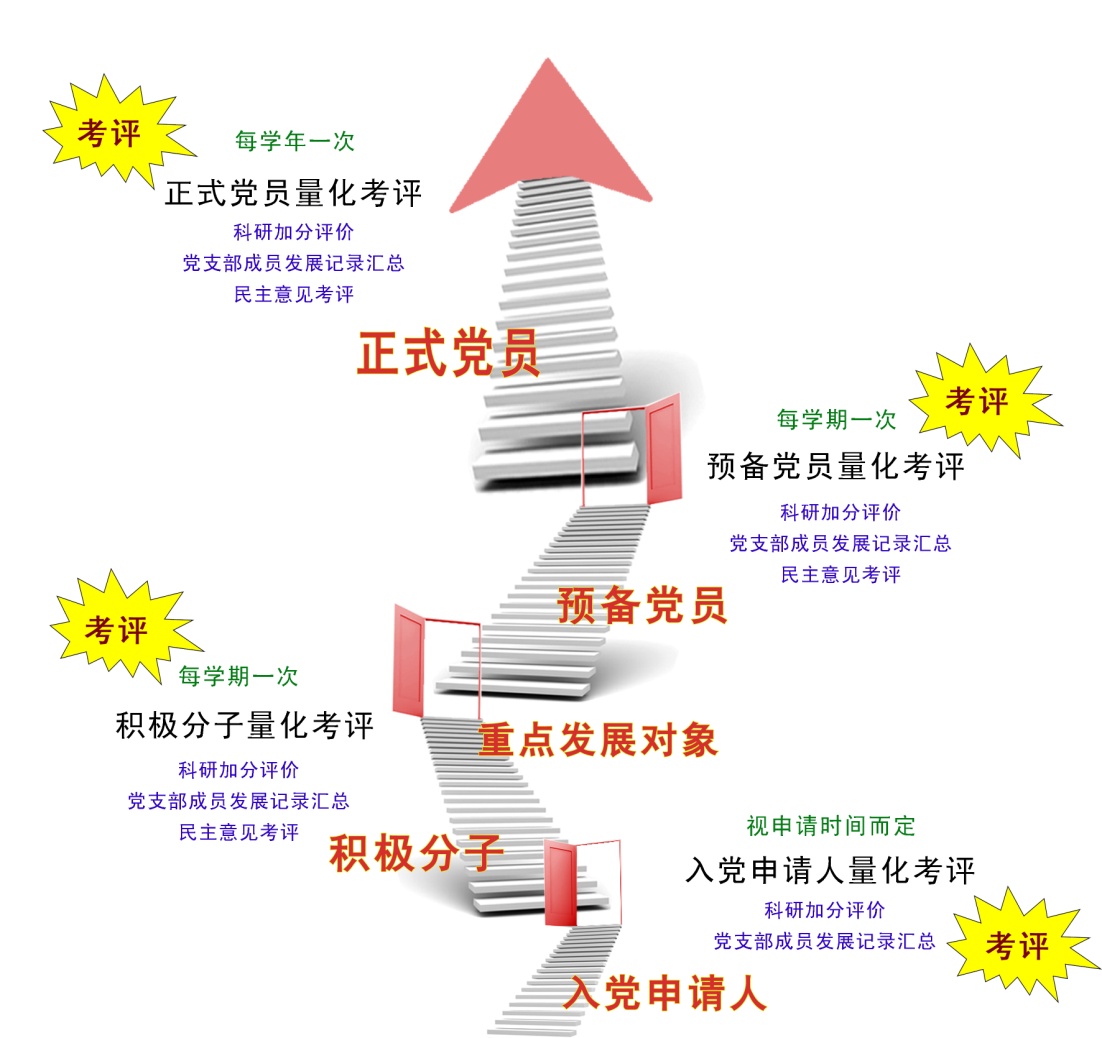 姓名年级/专业导师学年转正时间联系方式一级量化考核指标二级量化指标及分值评分标准（详见细则）评分标准（详见细则）评分标准（详见细则）得分总分政治素质（25分）理论学习（10分）参加学院级以上的政治理论学习、青年大学习、学习强国学习情况。（上限10分） 参加学院级以上的政治理论学习、青年大学习、学习强国学习情况。（上限10分） 参加学院级以上的政治理论学习、青年大学习、学习强国学习情况。（上限10分） 政治素质（25分）履职与遵规守纪情况（10分）考核期间学院值班情况、学生干部履职、一日三汇报、遵规守纪等情况。（上限10分）考核期间学院值班情况、学生干部履职、一日三汇报、遵规守纪等情况。（上限10分）考核期间学院值班情况、学生干部履职、一日三汇报、遵规守纪等情况。（上限10分）政治素质（25分）思想情况（5分）主动向党组织汇报思想和工作情况，与被培养人谈心谈话情况（上限5分）主动向党组织汇报思想和工作情况，与被培养人谈心谈话情况（上限5分）主动向党组织汇报思想和工作情况，与被培养人谈心谈话情况（上限5分）业务素质（20分）学习成绩（10分）考核学年内学位课和任选课平均加权成绩。（以上均须提供成绩单复印件，上限10分）考核学年内学位课和任选课平均加权成绩。（以上均须提供成绩单复印件，上限10分）考核学年内学位课和任选课平均加权成绩。（以上均须提供成绩单复印件，上限10分）业务素质（20分）科研水平（10分）发表论文、参加项目、参与著作等参与科研情况。（上限10分）发表论文、参加项目、参与著作等参与科研情况。（上限10分）发表论文、参加项目、参与著作等参与科研情况。（上限10分）社会素质（25分）获奖情况（5分）考核期间获得的奖励或者称号，参与活动所取得的成果等（不包含学业奖学金、初心奖学金、新生奖学金等各类奖学金）（上限5分）考核期间获得的奖励或者称号，参与活动所取得的成果等（不包含学业奖学金、初心奖学金、新生奖学金等各类奖学金）（上限5分）考核期间获得的奖励或者称号，参与活动所取得的成果等（不包含学业奖学金、初心奖学金、新生奖学金等各类奖学金）（上限5分）社会素质（25分）参加活动（5分）参与院级、校级及以上活动的情况。（上限5分）参与院级、校级及以上活动的情况。（上限5分）参与院级、校级及以上活动的情况。（上限5分）社会素质（25分）社会实践（5分）参与研究生社会实践、三助一辅情况（上限5分）参与研究生社会实践、三助一辅情况（上限5分）参与研究生社会实践、三助一辅情况（上限5分）社会素质（25分）志愿服务（10分）参与志愿服务、理论宣讲等活动情况（上限10分）参与志愿服务、理论宣讲等活动情况（上限10分）参与志愿服务、理论宣讲等活动情况（上限10分）民主意见（30分）群众意见5份（10分）评分细则详见《民主意见考评表》优秀:10良好:8中等:6合格:3不合格:0评分细则详见《民主意见考评表》优秀:10良好:8中等:6合格:3不合格:0评分细则详见《民主意见考评表》优秀:10良好:8中等:6合格:3不合格:0民主意见（30分）党员意见（支部人数）（10分）评分细则详见《民主意见考评表》优秀:10良好:8中等:6合格:3不合格:0评分细则详见《民主意见考评表》优秀:10良好:8中等:6合格:3不合格:0评分细则详见《民主意见考评表》优秀:10良好:8中等:6合格:3不合格:0民主意见（30分）导师代表意见（10分）评分细则详见《民主意见考评表》优秀:10良好:8中等:6合格:3不合格:0评分细则详见《民主意见考评表》优秀:10良好:8中等:6合格:3不合格:0评分细则详见《民主意见考评表》优秀:10良好:8中等:6合格:3不合格:0导师意见（签字）：导师意见（签字）：导师意见（签字）：导师意见（签字）：导师意见（签字）：导师意见（签字）：